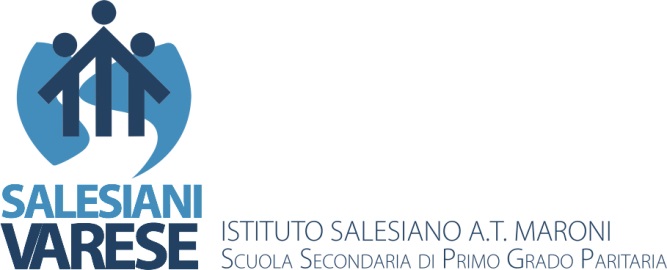 COMUNICAZIONI PER IL NUOVO ANNO SCOLASTICO 2019-201. inizio scuolal’attività didattica inizierà 	LUNEDì 9 SETTEMBRE per le classi 2e e 3e alle ore 17,30	MARTEDì 10 SETTEMBRE per le classi 1e alle ore 17,30; per le 2e e 3e orario regolare	MERCOLEDì 11 SETTEMBRE per tutte le classi orario regolaretutte le altre informazioni riguardanti i consigli di classe, gli orari d’inizio e le attività di settembre verranno comunicate in apposite circolari estive2. testi scolasticila scuola offre il servizio di prenotazione per l’intera fornitura dei libri di testo a chi ne fa richiesta, segnalandolo sul modulo di conferma dell’iscrizione. l’elenco dei libri è anche scaricabile dal sito della scuolaa tutti, anche a chi non usufruisse del servizio prenotazione libri, la scuola fornirà Il libretto personale, il diario scolastico, la rivista salesiana “Mondo Erre”il costo relativo, unitamente alla retta del primo trimestre e al contributo per il materiale scolastico e le fotocopie verranno  notificati via mail entro la fine di agosto (pagamento entro il 15 settembre) e fatturati come voce distinta3. servizio mensaè disponibile dal lunedì al venerdì dalle ore 13,30 alle 14,15gli allievi che intendessero usufruirne potranno accedervi tramite buoni pasto lo spazio mensa è accessibile anche a chi porta il pranzo da casa4. accesso al cortileil cortile è spazio destinato all’attività ricreativa e sportiva degli allievil’accesso al cortile, la sosta o il parcheggio non sono un diritto ma una concessione, secondo precise indicazioni della direzionesi chiede da parte di tutti i genitori la collaborazione nell’evitare il più possibile l’accesso al cortilein ogni caso, l’accesso sarà consentito solo al mattino prima delle lezioni, al termine delle lezioni mattutine dalle ore 13,25 e nel tardo pomeriggio, al termine delle attività scolastiche, dalle ore 16,25l’accesso ordinario alla scuola è quello pedonale da p.za San Giovanni Bosco